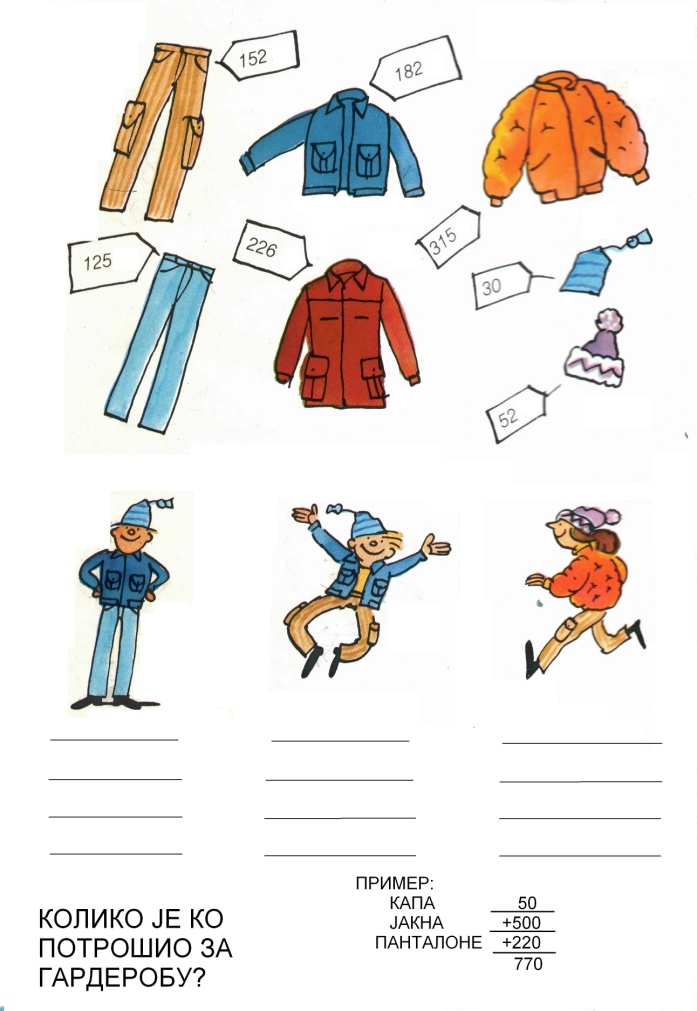 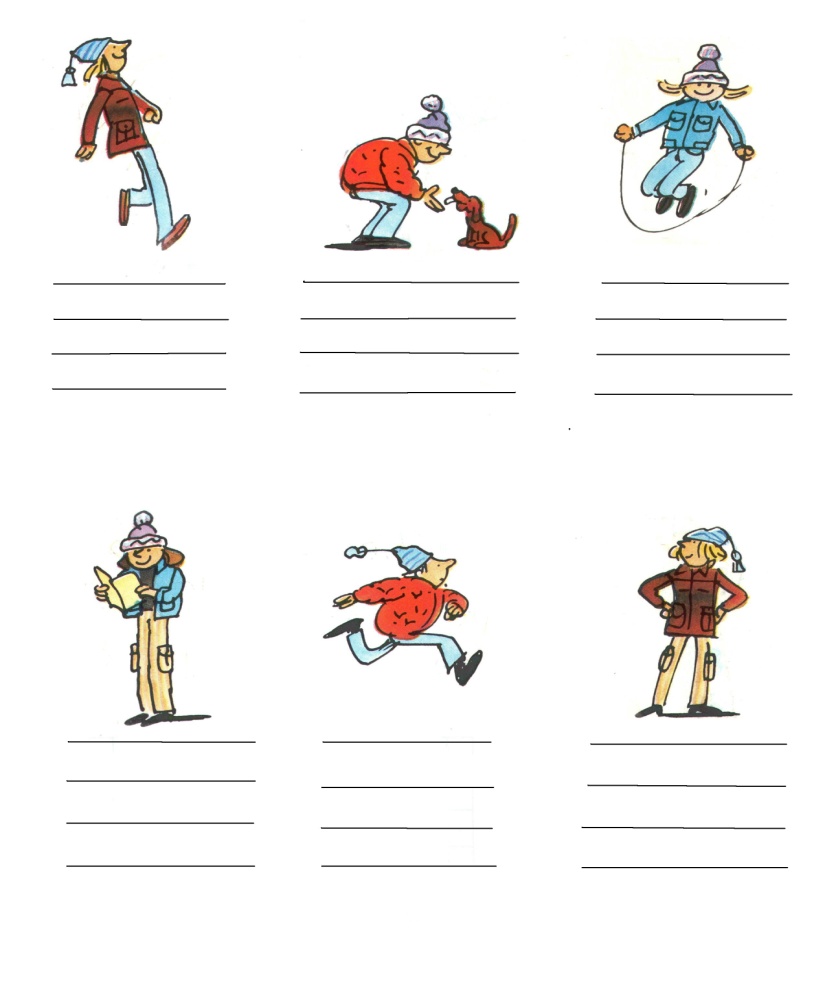             м.т..III6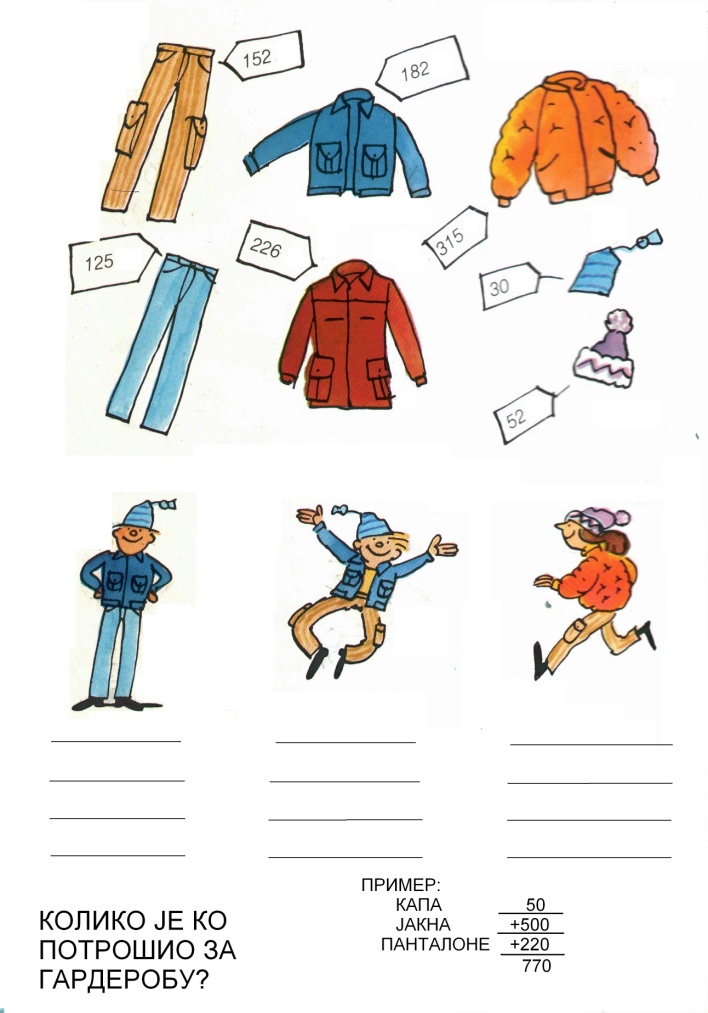 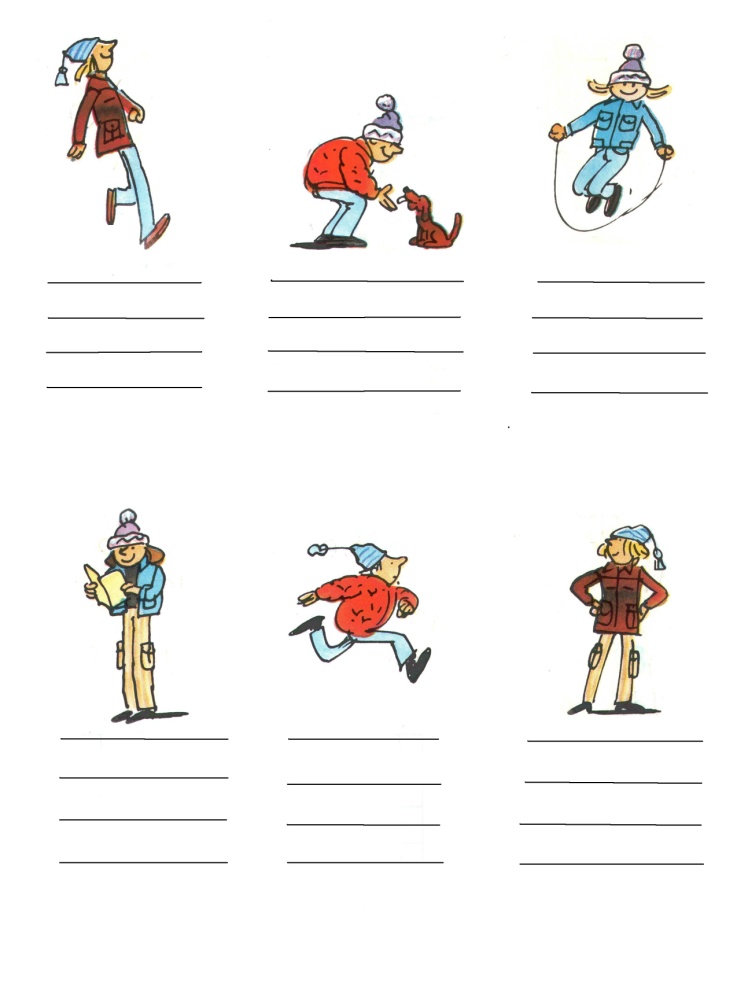             м.т.III6